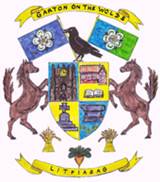 Garton on the Wolds Parish Councilgartonparishcouncil.eastriding.gov.ukDocument Reference 7/2021-226th October 2021Garton on the Wolds Parish Council – Minutes of the meeting held on 30th September 2021 at 19:15 in the school, Station Road, Garton on the Wolds. Meeting closed at 21:15Signature of Chairman:Dated: 	PresentPresentCouncillor Daniel WilsonCouncillor Daniel WilsonDWChairmanChairmanCouncillor Alison BottenCouncillor Alison BottenABCouncillorCouncillorCouncillor Ian BellCouncillor Ian BellIBCouncillorCouncillorCouncillor Steve PoesslCouncillor Steve PoesslSPCouncillorCouncillorOfficersOfficersCatherine SimpsonCatherine SimpsonCSClerkClerkOthersOthers2Members of the publicMembers of the publicAction21/22-106WELCOMEWELCOMEWELCOMEThe Chairman welcomed everyone to the meeting and read the recording declaration.The Chairman welcomed everyone to the meeting and read the recording declaration.The Chairman welcomed everyone to the meeting and read the recording declaration.21/22-107PUBLIC OPEN FORUMPUBLIC OPEN FORUMPUBLIC OPEN FORUMNo issues were raised.No issues were raised.No issues were raised.21/22-108APOLOGIESAPOLOGIESAPOLOGIESCllr. Watson sent apologies as he expected to be late but then did not make the meeting.Cllr. Watson sent apologies as he expected to be late but then did not make the meeting.Cllr. Watson sent apologies as he expected to be late but then did not make the meeting.21/22-109DECLARATIONS OF INTERESTDECLARATIONS OF INTERESTDECLARATIONS OF INTERESTNone.None.None.21/22-110APPROVAL OF THE MINUTESCllr. Poessl raised a point of order over the current procedure for issuing draft minutes.  At present as a matter of courtesy the Clerk circulates her draft minutes and asks for comments / observations from members.  Cllr. Poessl proposed that this practise ceases and Standing Orders be followed.  Cllr. Poessl requested a recorded vote, the results of which were as follows:  Cllrs. Poessl and Bell in favour and Cllrs. Botten and Wilson abstained. The quorum was 3 therefore the vote was carried.RESOLVED: that the minutes of the following meetings be adopted as a true record2nd September  (AB/IB).21/22-111CO-OPTIONThere has still not been any interest shown.21/22-112FINANCEThe accounts for August were approved and the bank reconciliation signed.The draft budget was discussed and will be finalised at the next meeting.21/22-113VILLAGE MAINTENANCE ISSUESPond – Cllr. Poessl has been working at the pond advised that the faggots at the west end are deteriorating. He has requested some posts from the Chalk Rivers Trust and the suggestion that gabions be used was also raised. A long- term fix is needed rather than one which will last only 3-4 years. Cllr. Poessl will speak to the Chalk Rivers Trust for advice.  Cllr. Bell had planned to move some of the Irises but this has been hampered due to water levels.Bench – Cllr. Poessl has tried to clean this with warm water but it did not make any difference.  Cllr. Botten has some oil which she will apply.Winter planting of baskets / tubs – an amount of £150 was agreed for Cllr. Poessl to purchase plants / bulbs.  21/22-114HIGHWAYSGreen lane issues continue to be a problem. A request was made that the Clerk speak with ERYC and ask that they honour the full 18 months closure. It was suggested the new PCC may be able to assist and that he be contacted via his blog.Station Road bend – this was supposed to be discussed at the site meeting with ERYC but this did not happen.  It was suggested that a further visit be requested.21/22-115ENVIRONMENTAL ISSUESDrain on Main Street – Cllr. Bell has not heard anything back from ERYC since the last site visit.  It was agreed that the Clerk contact them again.21/22-116TELEPHONE BOX & DEFIBRILLATORIn the absence of Cllr. Watson no report was available.21/22-117EXTERNAL MEETINGSNone.21/22-118BUS SHELTERSchool mosaic – this has either started to come apart or has been vandalised.  Cllr. Wilson will speak to the school as no response has been received from the governor contacted.Book exchange – Cllr. Botten has spoken to the lady whose idea this was and she has agreed to keep everything clean.  Concern was raised over the type of shelving to be used and this will be discussed.Internal decoration – Cllrs. Bell and Poessl kindly offered to decorate the interior which needs a good clean and re-paint.21/22-119REMEMBRANCE DAYThe contact for the British Legion has retired and it was agreed that the Clerk contact them direct to order the poppy wreath.Cllr. Botten will ensure that the Union flag is flown.21/22-120JUBILEE PREPARATIONSCllr. Botten mentioned that beacons were going to be lit across the Wolds and it was suggested that Garton may want to join in with this.  The Clerk will contact neighbouring parishes with a view to sharing costs etc.Cllr. Wilson circulated a list of his ideas.A request was made to keep this on future agendas.21/22-121CORRESPONDENCERelevant emails have been circulated and reference was made to the one from Newbald Parish Council on planning.  It was agreed that the Council should respond  and the item will be placed on the next agenda.21/22-122COUNCILLORS EXCHANGE & AGENDA ITEMS FOR NEXT MEETINGBudgetJubileeNewbald PC email on planning21/22-123DATE OF NEXT MEETINGThe next meeting will take place on the 4th November in the School.